The Agricultural RevolutionThe shift from hunter __________________ to agriculture is probably the most important ecological event in the history of humanity. The __________________ revolution was a global event because it happened in parallel developments in many parts of the ___________, although at slightly different times. It is viewed as the beginning of__________________.

Core regions of the development of agriculture were in the Fertile ________________ in the Middle East (circa* 10,000 BCE), ____________ (circa 9,000 BCE), New ________________ (circa 8,000 – 6,000 BCE), and South and Central ________________ (circa 4,000 BCE). Agriculture revolutionised the way people interacted with other_____________, which revolutionised the way people interacted with each other as well. It made civilisation possible as people started living in ______________ and then eventually in complex city ___________.
 
As agriculture became more and more widespread, people began to accumulate ____________ of food, meaning that people __________ more than they consumed. This resulted in the first commerce or ___________ as people could then trade or _________ their surplus crops with their neighbours for the items they needed.

We cannot be certain why and how some groups of Palaeolithic _______________ gatherer peoples began adopting new ways of producing ____________ and other necessities of life by ___________________ plants and domesticating ____________ because there are no written records of this transition. It is thought perhaps ______________ changes associated with the retreat of the glaciers at the end of the last _____________ (circa 12,000 B.C.), may have played an important role.

The emergence of agriculture also had a major environmental __________  on the earth. The most important has been __________________ in order to make space for _________ and livestock. There is also strong evidence that _________ clearing for agriculture, the farming of animals and the development of rice _____________  released significant amounts of _______________________ gasses (methane and CO2). 

*circa is a Latin word meaning around or approximately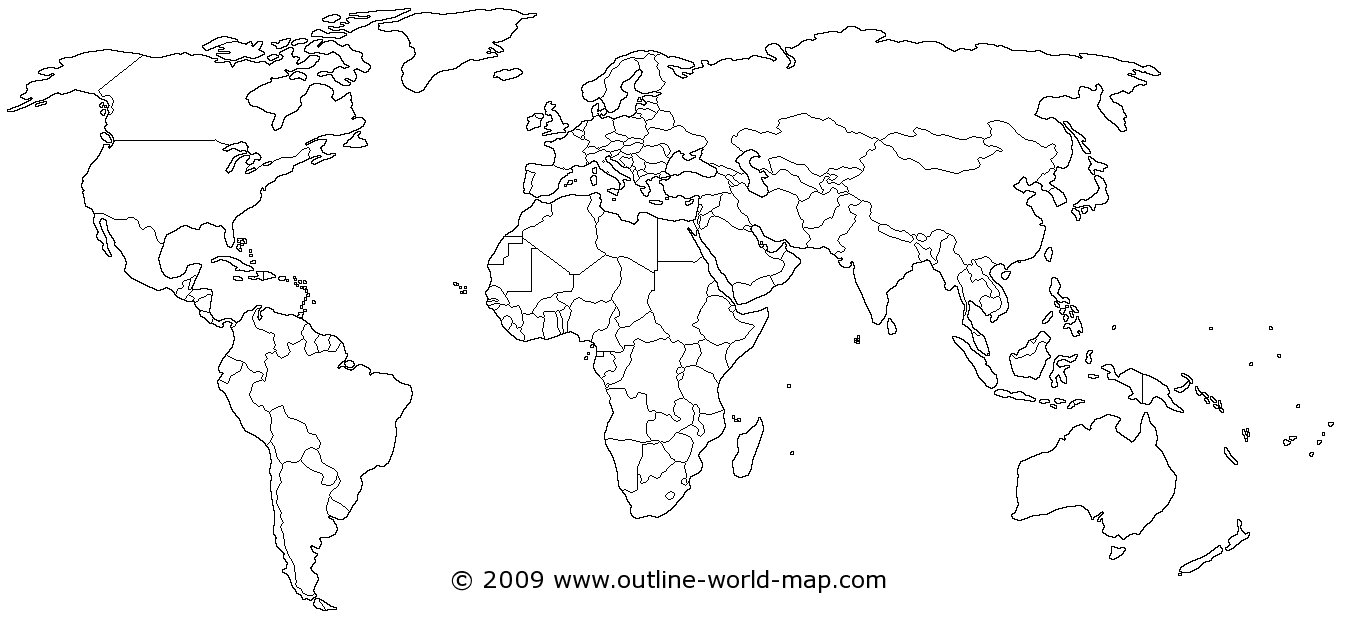 